Publicado en Ciudad de México el 16/07/2019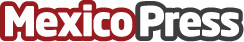 Pearson ofrece nuevos descuentos para el regreso a las clasesPearson como una de las mejores organizaciones dedicadas al desarrollo educativo, ofrece en este regreso a clases, un 10% de descuento en su tienda en líneaDatos de contacto:Alexis Garcíaalexis.garcia@pearson.comNota de prensa publicada en: https://www.mexicopress.com.mx/pearson-ofrece-nuevos-descuentos-para-el Categorías: Finanzas Idiomas Educación Literatura Marketing E-Commerce Ciudad de México http://www.mexicopress.com.mx